geografia – vegetação – o olhar dos pintoresESSA ATIVIDADE SERÁ FEITA ONLINE.Muitos pintores paranaenses se dedicaram a retratar as paisagens do estado. Um dos mais importantes foi Theodoro de Bona, nascido em Morretes (1904-1990). Descendentes de italianos foi aluno de outro mestre da pintura Alfredo Andersen.	Nascido na Noruega (1860-1935), Alfredo Andersen aportou em Paranaguá a caminho de Buenos Aires e solveu permanecer na cidade. Dez anos depois, conheceu Anna de Oliveira, uma jovem descendente de índios Carijó, com quem teve quatro filhos.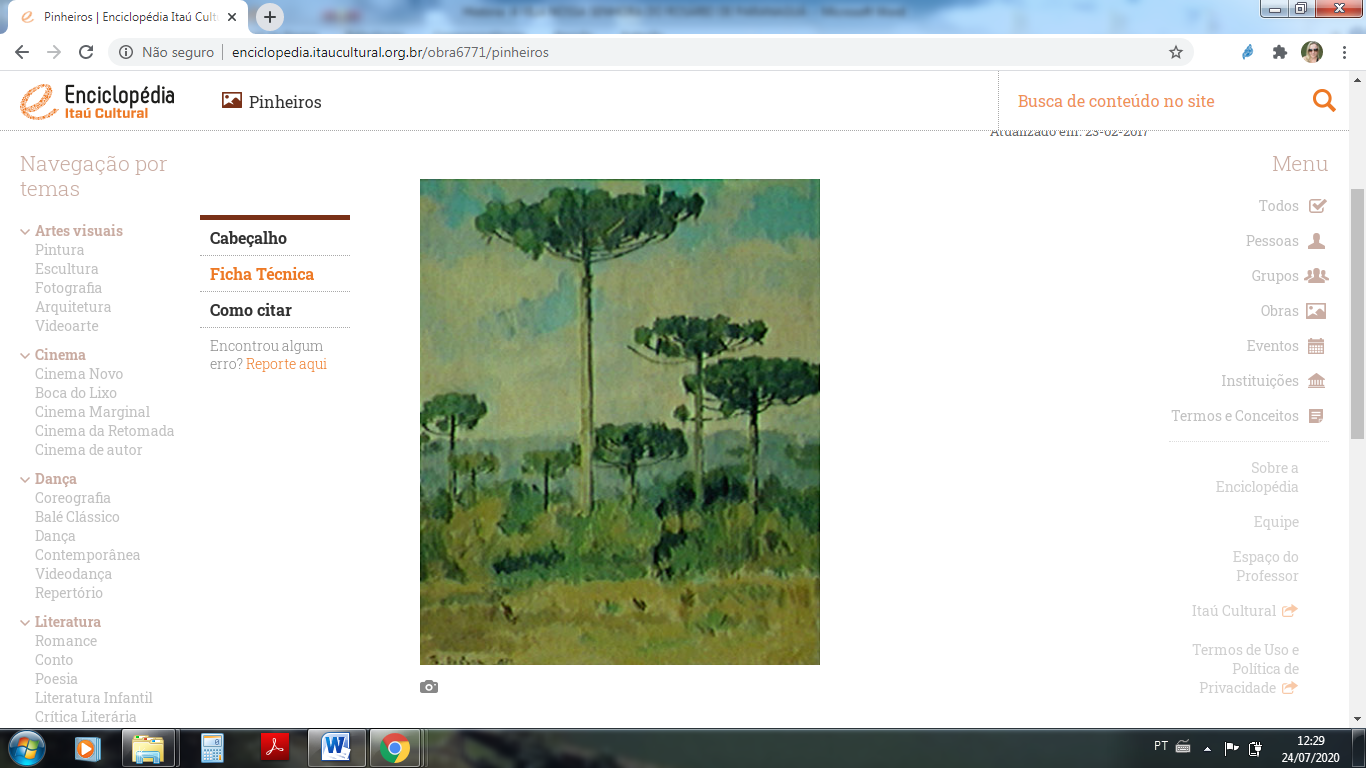 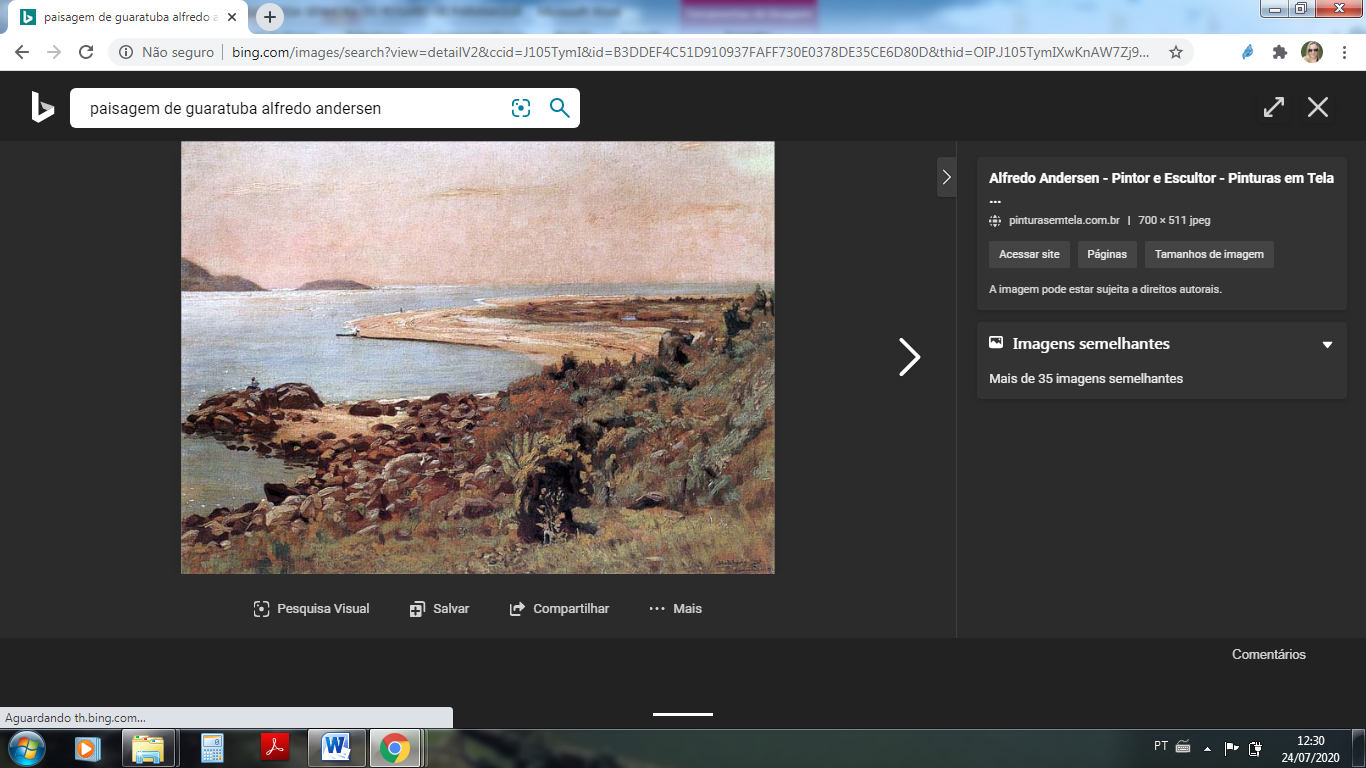 Pinheiros,1979, pintura de 		Paisagem de Guaratuba, 1925, pintura de Theodoro de Bona	                                    Alfredo AndersenQual o nome de um dos mais importantes pintores paranaenses?______________________________________________________________________________________________________________________________Complete os quadros abaixo.Descreva a obra Pinheiros de Theodoro de Bona._____________________________________________________________________________________________________________________________________________________________________________________________Descreva a obra Paisagem de Guaratuba de Alfredo Andersen.____________________________________________________________________________________________________________________________________________________________________________________________________________________________________________________________PINTORTHEODORO DE BONANOME DA OBRA.ANO EM QUE PINTOU A OBRAONDE NASCEU?QUAL O NOME DO SEU PROFESSOR DE PINTURA?PINTORALFREDO ANDERSENNOME DA OBRA.ANO EM QUE PINTOU A OBRAONDE NASCEU?MUDOU PARA O BRASIL E PERANECEU EM QUAL CIDADE?